Давным-давно жили-были на свете старуха с внуком, да такие бедные, что даже родное племя их презирало. Когда переносили лагерь на новое место, бабушка с внуком всегда задерживались — вдруг попадется что-нибудь брошенное другими, рваное да ненужное. То одежду подберут, то дырявые мокасины, то съестное.Вот как-то раз снялось племя с лагеря, а бабушка с внуком, как водится, в хвосте плетутся. Вдруг, откуда ни возьмись, дряхлый-дряхлый конь серой масти.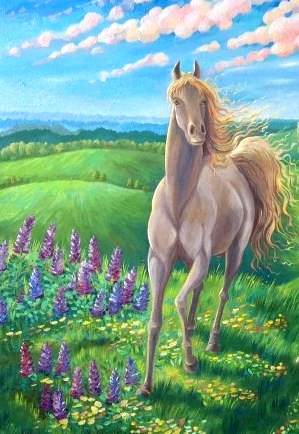 — Должно, кто-то бросил его, — решила старуха.Был конь тощий, слабый, хромой, и спина у него вся изранена. Словом, такой негодный конь, что никому, видно, не хотелось с ним возиться.— Возьмем коня, пусть везет нашу поклажу, — решил внук.Навьючила старуха на коня поклажу, и зашагал-захромал конь.Разбило племя новый лагерь, а старуха с внуком рядом пристроились.Как-то раз отправились юноши племени на поиски бизонов. Прибегают и кричат вождю:— Поблизости пасется большое стадо, а в нем пятнистый теленок!А у вождя была красавица дочь. Услыхал он про пятнистого теленка и велел объявить: воин, который убьет теленка, получит в жены его дочь. Ведь пятнистая бизонья шкура — для всякого желанный дар!Оседлали охотники самых быстрых лошадей, помчались бизонье стадо догонять, глядь — а бедный юноша на дряхлом сером коне за ними припустился.— Вот кто добудет пятнистого теленка! -засмеялись все.Стыдно стало бедняге, отъехал он в сторону, чтобы не слышать насмешек, а конь тут повернул голову и молвит:— Поезжай к ручью и вымажь мне грязью голову, спину и ноги.Испугался юноша, но сделал, как ему было велено.Конь и говорит:— Садись на меня, но не спеши. Подожди, пока все воины проскачут.Летят всадники во весь опор, вдруг — что такое? Серый конь мчится рядом — не бежит, а летит, как птица. Обогнал самых быстрых скакунов и врезался в стадо бизонов.Просвистела стрела, и теленок упал. Пустил юноша еще одну стрелу и свалил бизониху, а потом спрыгнул на землю и принялся теленка свежевать.Остальные-то воины были еще очень далеко.Посмотрел юноша на коня и видит — ловкий, ладный, гарцует конь вокруг теленка, дрожит от нетерпения, ноги стройные, глаза зоркие, и спина враз зажила.Снял юноша шкуру и с коровы, навьючил на коня свежатину и пошел в лагерь. Груз тяжелый, а коню хоть бы что — идет себе легко, свободно! Любо-дорого посмотреть!Увидели воины такое дело-удивились! Кто-то за пятнистую бизонью шкуру двенадцать лучших лошадей предложил, но юноша только посмеялся.Прискакали воины в лагерь и говорят старухе:— Твой внук убил пятнистого теленка.— Зачем смеетесь надо мной? — вздохнула старуха. — Зачем смеетесь над моим мальчикам? Что с того, что мы бедны?А как увидала старуха добычу внука — мясо да шкуры, глазам своим не поверила.— Смотри, сколько добра я тебе привез, — сказал юноша.Рассмеялась старуха, радостно стало у нее на душе. Но стоило ей подойти к коню, он отпрянул, будто дикий скакун. Очень удивилась старуха — совсем иным стал конь. Пришлось юноше самому снимать с него добычу.Настала ночь, улеглись все спать, тут конь и молвит:— Чую, нападут на нас враги. Страшный бой предстоит нам. Но ты не бойся. Как сядешь мне на спину, скачи изо всей мочи в самую гущу врагов и срази перво-наперво вождя. Четыре раза надо тебе сразиться с храбрейшими из врагов, но в пятый раз в бой не вступай, не то сам погибнешь или меня потеряешь. Запомни!Настал новый день, и случилось так, как говорил конь.Взял юноша лук и стрелы, вскочил на коня и помчался на врага. Увидали вражеские воины, что их вождю грозит опасность, и пустили в смельчака тучу стрел. Потемнело небо от стрел, но ни одна не попала в цель.Одолел юноша вождя, поворотил коня и снова помчался на врага, в самую гущу войска врезался — сразил сразу трех храбрейших воинов.— Я убил четырех врагов, — обрадовался юноша, — и остался цел! Что, если попробовать в пятый раз.Вскочил он на коня и понесся на врага, да случилась беда — пронзила вражья стрела серого коня и упал конь замертво.Очень горевал юноша, что лишился коня, А когда одолели врагов, пошел он туда, где погиб его конь, собрал все, что от него осталось, и похоронил на вершине холма, Сам сидит горюет, ничего окрест не видит.Вдруг зашумел ветер, и полил дождь, Оглянулся юноша, но ничего особенного не заметил.Снова зашумел ветер, и хлынул дождь, Глянул юноша вниз — почудилось ему, что видит коня, да только трудно было разглядеть его.И снова заревела буря, а когда в третий раз посмотрел юноша вниз, почудилось ему, будто конь стоит живехонек и хвостом нетерпеливо бьет.В четвертый раз зашумело-заревело все вокруг. Глянул юноша и глазам своим не поверил: стоит конь как ни в чем не бывало на всех четырех ногах и по сторонам поглядывает!Подбежал юноша к коню, и он молвит:— Вновь я с тобой. А теперь отведи меня подальше от лагеря, за холм, и оставь на ночь, а утром приходи.Пришел юноша утром за конем и видит: стоит рядом с серым белый красавец. Во всем лагере нет такого!На следующую ночь вновь велел серый конь отвести его за холм. Наутро приходит юноша — рядом с серым стоит вороной красавец.Десять ночей подряд отводил юноша коня за холм, и десять новых коней набралось у него — и гнедой, и палевый, и в яблоках, и разные-разные. Никогда в племени не бывало таких славных скакунов!Стал юноша богат и женился на красавице — дочери вождя, и как заматерел, сам стал вождем. Родилось у него много детей. Не забыл он и бабушку. Она жила в палатке внука до глубокой старости. А серого коня вождь берег пуще глаза-ездил на нем только по праздникам.